Администрация МО МР «Сыктывдинский» просит внести в информационное сообщение № 26 опубликованное в газете «Наша жизнь» от 13 января 2018 года № 2(9837) следующие изменения:- в пункте 2 слова «для ведения личного подсобного хозяйства» заменить словами «строительство, содержание и использование жилых домов, предназначенных для проживания близких родственников».Заместитель руководителяадминистрации муниципального района                                   Н.В. ДолингерШувалова Ольга Степановна8(82130)7-14-50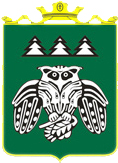 «Сыктывдiн»муниципальнöй районлöн  муниципальнöй  юкöнсаадминистрацияАдминистрация муниципального образованиямуниципального района«Сыктывдинский»ул. Д. Каликовой, д.62,с.Выльгорт, Сыктывдинский район, Республика Коми, 168220e-mail: admsd@syktyvdin.rkomi.ruтел. 24-23-17,8(82130) 7-18-41факс 8(82130) 7-15-76от  _________  2018 года  № ________«Сыктывдiн»муниципальнöй районлöн  муниципальнöй  юкöнсаадминистрацияАдминистрация муниципального образованиямуниципального района«Сыктывдинский»ул. Д. Каликовой, д.62,с.Выльгорт, Сыктывдинский район, Республика Коми, 168220e-mail: admsd@syktyvdin.rkomi.ruтел. 24-23-17,8(82130) 7-18-41факс 8(82130) 7-15-76от  _________  2018 года  № ________Редакция газеты «Наша жизнь»168220, Республика Коми, Сыктывдинский район, с. Выльгорт, Лесной переулок, д. 15